Arbeitsaufträge für die Nationale Übungsfirmenmesse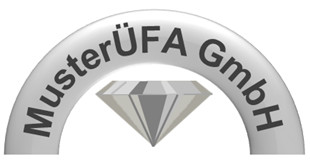 am XX.XX.XXXX in XXXXXXX Aufträge für die Übungsfirmenmesse:Die Belege bitte aufbewahren und in den nächsten ÜFA-Unterricht mitbringen.Die Checklisten auf der Rückseite sind für mindestens zwei Verkaufsstände auszufüllen und ebenfalls in den nächsten ÜFA-Unterricht mitzubringen.Achten Sie bei den Einkaufsgesprächen darauf, was Ihnen dabei gefallen oder sie gestört hat. Dies ist stichwortartig festzuhalten. Wobei jeweils mindestens drei Argumente zu nennen sind.Recherchieren Sie während des Aufenthaltes folgende Daten:Wie viele Übungsfirmen stellen auf der Übungsfirmenmesse aus?Kaufen Sie mindestens an fünf verschiedenen Messeständen Artikel ein.Kaufen Sie einen Artikel der zwischen 4.000 - 5.000 Euro kostet.Besorgen Sie mindestens 3 “Giveaways“ (z.B Kugelschreiber, Gummibärchen…)Kaufen Sie mindestens 3 Produkte im Bereich Elektronik.Kaufen Sie 4 Artikel und verlangen Sie darauf mindestens 20% Rabatt.
Suchen Sie jeweils im Bereich Kleidung, Essen und Wohnungsartikel 2 Artikel
aus.Bei welchem Anbieter findet man das günstigste/teuerste Produkt? (Name & Produkt & Preis)Die Checklisten auf der Rückseite sind an mindestens zwei Verkaufsständen auszufüllen und ebenfalls in den nächsten ÜFA-Unterricht mitzubringen.Achten Sie bei den Einkaufsgesprächen darauf, was Ihnen dabei gefallen oder sie gestört hat. Dies ist stichwortartig festzuhalten. Wobei jeweils mindestens drei Argumente zu nennen sind.Welche Schlussfolgerungen ziehen Sie für den Messeauftritt der Muster Üfa GmbH auf der Übungsfirmenmesse in Hechingen? Machen Sie hierzu mindestens fünf begründete Vorschläge.Erstellen Sie einen Bericht für den ÜFA-Ordner.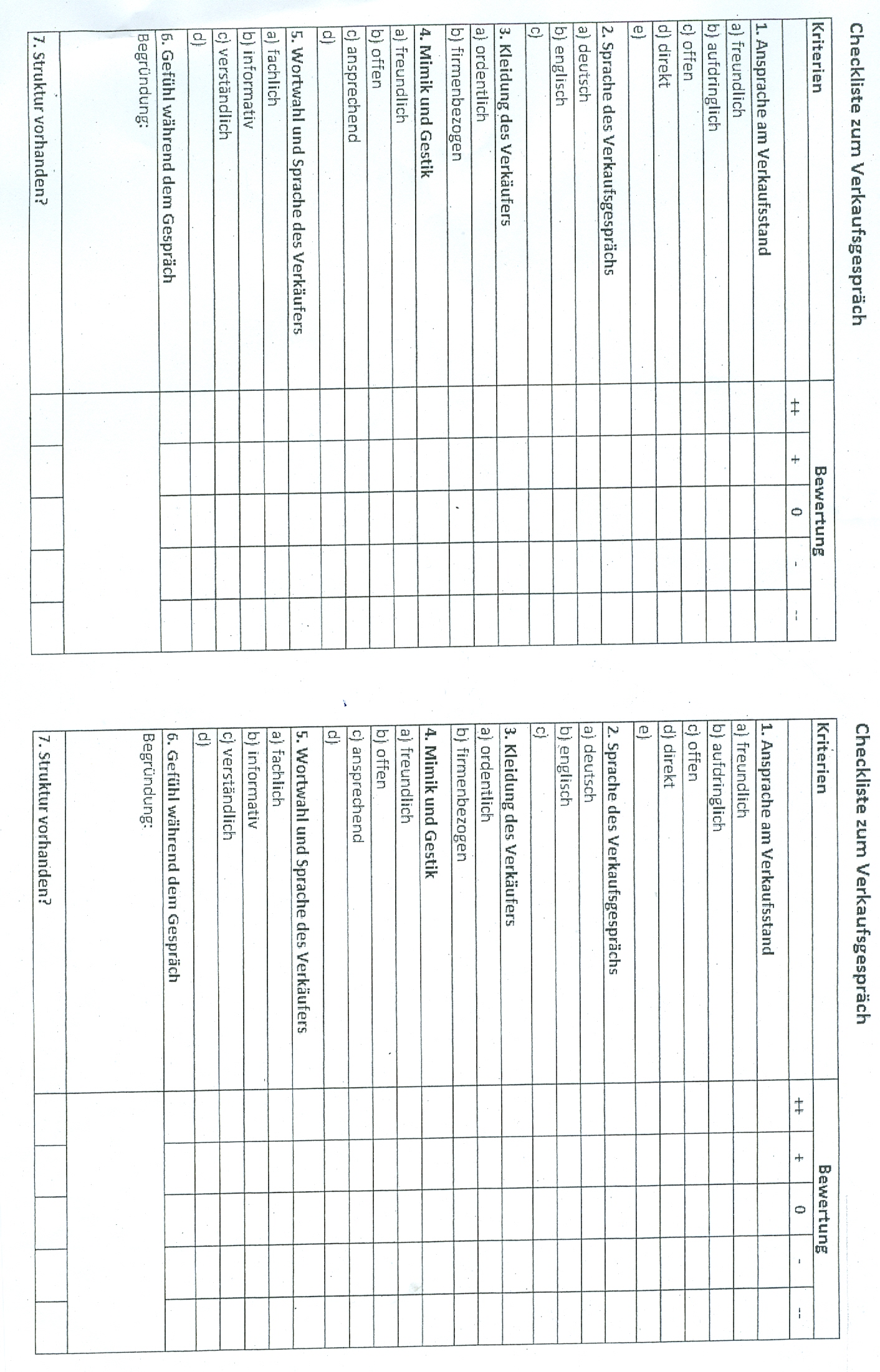 Gruppenmitglieder: (maximal drei Schüler)Gruppenmitglieder: (maximal drei Schüler)VornameNachname